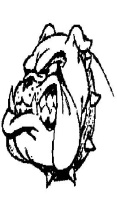 B.Y.A.F.L Meeting Agenda March , 2012Roll Call:  Griffeth____   Acker____  Flancher___  Janousek____  Upton____   K_____  Lane_____  Fiala____  Peters_____  Haulman ____  Martinez_ ___ Frisk_____ Pollock _____ Fulton_____ Gomez_____ Nye____ Fielder_____ Campbell____  Sainz____     x=absentCall to order:  1st     fielder           2nd  ackerApproval Meeting Minutes:                                        1st-       2nd- Financial Report:0Football- 5135.65  Cheer – 1720.61 Concession Account – 9031.47OLD BUSINESS:1st walk up registration from 9-2 BHS this Saturday 4/21/12Cheer: meeting lastnight Equipment: 157 helmets cannot be reconditioned – 115 went in for reconditioning – need to buy new helmets, new jerseys in July old for sale.   Goal Post:  need volutneers to help take them down next weekend.Field manager: new trashcans for all fields – 55 gallon drumsFundraising:  application/followup form to be out asapAdvertising on website:  Randi will check into itRegistration online:  61 registered online.   Concussion Training: Late june/JulyJr. High Sports: official it’s a go!!!Concession truck for saleOpen Forum:  USA football:  lots of coaching materials and resources2nd grade coaches:  any yet??  Still working on itGomez team: how do we suggest a kiddo to stay in D3 since we are moving up to D2?  If it’s a coaches issue you can put the kid in the draft, you can SUGGEST to the parents that they go into the draft to stay at D3.  If it’s a discipline issue you can use discipline without having parent  JMFARule changes:  none didn’t make it past rules committeeAdjourn:      1st  :  fielder        2nd:  davis